Billy DeWolfTibetan Fortune Teller  Cabinet 32.5” wide X 30” high X 14.5” deep  $750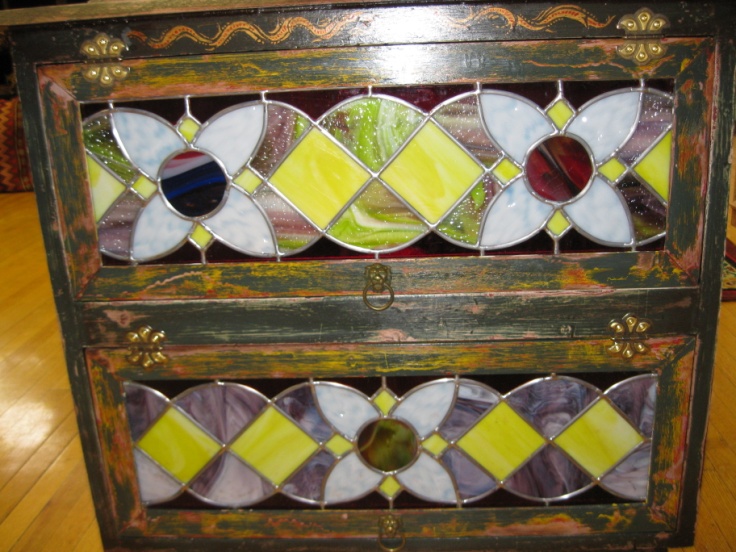 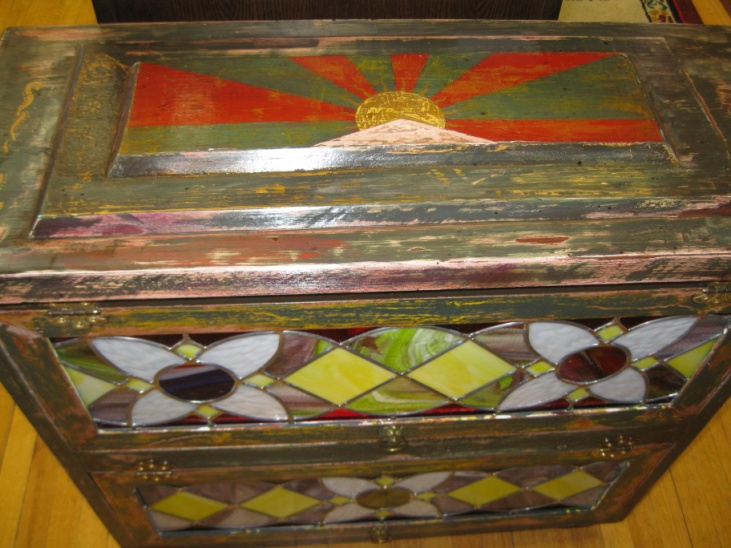 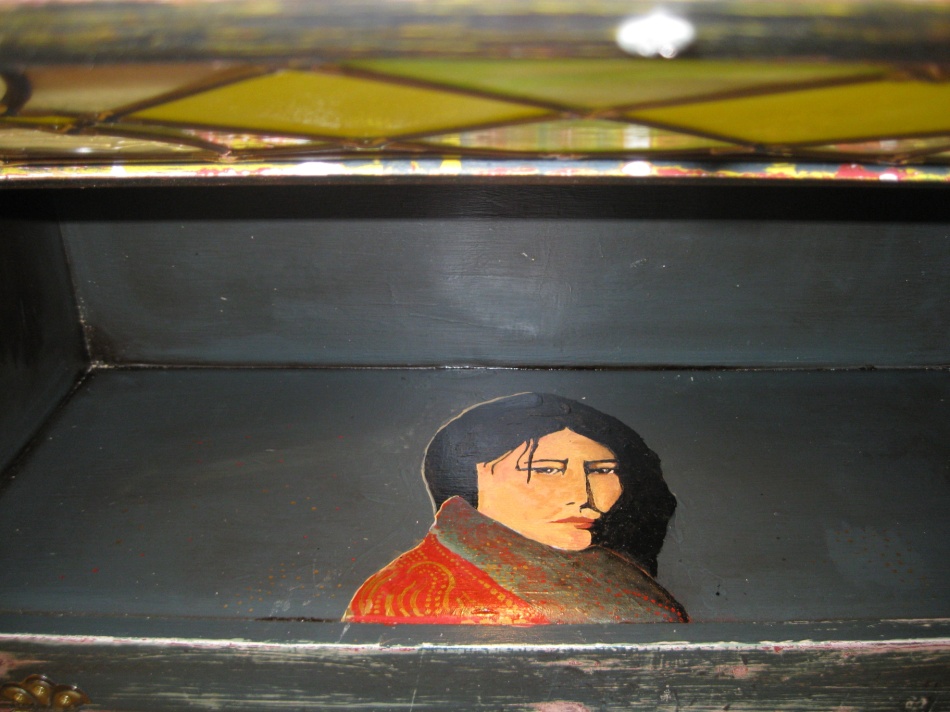 Lit Interior top shelf 